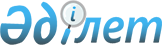 О внесении изменений в решение 57 сессии Абайского районного маслихата от 26 декабря 2019 года № 57/607 "O районном бюджете на 2020-2022 годы"
					
			С истёкшим сроком
			
			
		
					Решение Абайского районного маслихата Карагандинской области от 6 мая 2020 года № 63/676. Зарегистрировано Департаментом юстиции Карагандинской области 6 мая 2020 года № 5831. Прекращено действие в связи с истечением срока
      В соответствии с Бюджетным кодексом Республики Казахстан от 4 декабря 2008 года, Законом Республики Казахстан от 23 января 2001 года "О местном государственном управлении и самоуправлении в Республике Казахстан", решением XXXVIII сессии Карагандинского областного маслихата от 23 апреля 2020 года № 528 "О внесении изменений в решение ХXXIV сессии Карагандинского областного маслихата от 12 декабря 2019 года № 475 "Об областном бюджете на 2020-2022 годы" (зарегистрировано Департаментом юстиции Карагандинской области 27 апреля 2020 года № 5808), Абайский районный маслихат РЕШИЛ:
      1. Внести в решение 57 сессии Абайского районного маслихата от 26 декабря 2019 года № 57/607 "О районном бюджете на 2020-2022 годы" (зарегистрировано в Реестре государственной регистрации нормативных правовых актов за № 5637, опубликовано в Эталонном контрольном банке нормативных правовых актов Республики Казахстан в электронном виде 6 января 2020 года и в районной газете "Абай-Ақиқат" от 9 января 2020 года № 1 (4297)) следующие изменения:
      пункт 1 изложить в следующей редакции:
      "1. Утвердить районный бюджет на 2020-2022 годы согласно приложениям 1, 2 и 3 соответственно, в том числе на 2020 год в следующих объемах:
      1) доходы – 13 854 404 тысяч тенге, в том числе:
      налоговые поступления – 3 307 342 тысяч тенге;
      неналоговые поступления – 12 269 тысяч тенге;
      поступления от продажи основного капитала – 49 804 тысяч тенге;
      поступления трансфертов – 10 484 989 тысяч тенге;
      2) затраты – 15 002 078 тысяч тенге;
      3) чистое бюджетное кредитование – 835 919 тысяч тенге:
      бюджетные кредиты – 857 730 тысяч тенге;
      погашение бюджетных кредитов – 21 811 тысяч тенге;
      4) сальдо по операциям с финансовыми активами – 0 тысяч тенге, в том числе:
      приобретение финансовых активов – 0 тысяч тенге;
      поступление от продажи финансовых активов государства – 0 тысяч тенге;
      5) дефицит (профицит) бюджета – минус 1 983 593 тысяч тенге;
      6) финансирование дефицита (использование профицита) бюджета – 1 983 593 тысяч тенге:
      поступление займов – 1 783 713 тысяч тенге;
      погашение займов – 21 931 тысяч тенге;
      используемые остатки бюджетных средств – 221 811 тысяч тенге.";
      приложения 1, 4 к указанному решению изложить в новой редакции согласно приложению 1, 2 к настоящему решению.
      2. Настоящее решение вводится в действие с 1 января 2020 года. Районный бюджет на 2020 год Целевые трансферты и бюджетные кредиты из вышестоящих бюджетов на 2020 год
					© 2012. РГП на ПХВ «Институт законодательства и правовой информации Республики Казахстан» Министерства юстиции Республики Казахстан
				
      Председатель сессии

В. Черепанов

      Секретарь Абайского районного маслихата 

Б. Цай
Приложение 1 к решению
Абайского районного
маслихата
от 6 мая 2020 года
№ 63/676Приложение 1
к решению 57 сессии
Абайского районного маслихата
от 26 декабря 2019 года № 57/607
Категория 
Категория 
Категория 
Категория 
Сумма (тысяч тенге)
Класс 
Класс 
Класс 
Сумма (тысяч тенге)
Подкласс
Подкласс
Сумма (тысяч тенге)
Наименование
Сумма (тысяч тенге)
1
2
3
4
5
І. Доходы 
13 854 404
1
Налоговые поступления 
3 307 342
01
Подоходный налог 
1 524 445
1
Корпоративный подоходный налог
451 433
2
Индивидуальный подоходный налог 
1 073 012
03
Социальный налог 
909 987
1
Социальный налог
909 987
04
Налоги на собственность 
789 837
1
Налоги на имущество 
605 820
3
Земельный налог
180 637
5
Единый земельный налог 
3 380
05
Внутренние налоги на товары, работы и услуги
64 441
2
Акцизы
4 972
3
Поступления за использование природных и других ресурсов
32 260
4
Сборы за ведение предпринимательской и профессиональной деятельности 
26 874
5
Налог на игорный бизнес 
335
07
Прочие налоги
188
1
Прочие налоги
188
08
Обязательные платежи, взимаемые за совершение юридически значимых действий и (или) выдачу документов уполномоченными на то государственными органами или должностными лицами
18 444
1
Государственная пошлина 
18 444
2
Неналоговые поступления 
12 269
01
Доходы от государственной собственности
10 422
5
Доходы от аренды имущества, находящегося в государственной собственности 
10 422
06
Прочие неналоговые поступления 
1 847
1
Прочие неналоговые поступления
1 847
3
Поступления от продажи основного капитала 
49 804
01
Продажа государственного имущества, закрепленного за государственными учреждениями
34 799
1
Продажа государственного имущества, закрепленного за государственными учреждениями
34 799
03
Продажа земли и нематериальных активов 
15 005
1
Продажа земли 
14 442
2
Продажа нематериальных активов 
563
4
Поступления трансфертов 
10 484 989
02
Трансферты из вышестоящих органов государственного управления
10 484 989
2
Трансферты из областного бюджета
10 484 989
Функциональная группа 
Функциональная группа 
Функциональная группа 
Функциональная группа 
Функциональная группа 
Сумма (тысяч тенге)
Функциональная подгруппа 
Функциональная подгруппа 
Функциональная подгруппа 
Функциональная подгруппа 
Сумма (тысяч тенге)
Администратор бюджетных программ 
Администратор бюджетных программ 
Администратор бюджетных программ 
Сумма (тысяч тенге)
Программа 
Программа 
Сумма (тысяч тенге)
Наименование
Сумма (тысяч тенге)
1
2
3
4
5
6
ІІ. Затраты 
15 002 078
01
Государственные услуги общего характера 
970 617
1
Представительные, исполнительные и другие органы, выполняющие общие функции государственного управления
236 034
112
Аппарат маслихата района (города областного значения)
22 885
001
Услуги по обеспечению деятельности маслихата района (города областного значения)
22 885
122
Аппарат акима района (города областного значения)
213 149
001
Услуги по обеспечению деятельности акима района (города областного значения)
173 430
003
Капитальные расходы государственного органа
39 719
2
Финансовая деятельность 
35 463
489
Отдел государственных активов и закупок района (города областного значения)
35 463
001
Услуги по реализации государственной политики в области управления государственных активов и закупок на местном уровне
23 525
004
Проведение оценки имущества в целях налогообложения 
3 397
005
Приватизация, управление коммунальным имуществом, постприватизационная деятельность и регулирование споров, связанных с этим
8 541
9
Прочие государственные услуги общего характера 
699 120
459
Отдел экономики и финансов района (города областного значения)
164 130
001
Услуги по реализации государственной политики в области формирования и развития экономической политики, государственного планирования, исполнения бюджета и управления коммунальной собственностью района (города областного значения)
52 662
015
Капитальные расходы государственного органа
250
113
Целевые текущие трансферты нижестоящим бюджетам
111 218
486
Отдел земельных отношений, архитектуры и градостроительства района (города областного значения)
30 173
001
Услуги по реализации государственной политики в области регулирования земельных отношений, архитектуры и градостроительства на местном уровне
30 173
492
Отдел жилищно-коммунального хозяйства, пассажирского транспорта, автомобильных дорог и жилищной инспекции района (города областного значения)
485 162
001
Услуги по реализации государственной политики на местном уровне в области жилищно-коммунального хозяйства, пассажирского транспорта, автомобильных дорог и жилищной инспекции
35 947
113
Целевые текущие трансферты нижестоящим бюджетам
449 215
494
Отдел предпринимательства и промышленности района (города областного значения)
19 655
001
Услуги по реализации государственной политики на местном уровне в области развития предпринимательства и промышленности
19 655
02
Оборона 
18 606
1
Военные нужды 
14 189
122
Аппарат акима района (города областного значения)
14 189
005
Мероприятия в рамках исполнения всеобщей воинской обязанности 
14 189
2
Организация работы по чрезвычайным ситуациям
4 417
122
Аппарат акима района (города областного значения)
4 417
006
Предупреждение и ликвидация чрезвычайных ситуаций масштаба района (города областного значения)
3 638
007
Мероприятия по профилактике и тушению степных пожаров районного (городского) масштаба, а также пожаров в населенных пунктах, в которых не созданы органы государственной противопожарной службы
779
03
Общественный порядок, безопасность, правовая, судебная, уголовно-исполнительная деятельность
28 596
9
Прочие услуги в области общественного порядка и безопасности 
28 596
492
Отдел жилищно-коммунального хозяйства, пассажирского транспорта, автомобильных дорог и жилищной инспекции района (города областного значения)
28 596
021
Обеспечение безопасности дорожного движения в населенных пунктах 
28 596
04
Образование 
5 855 942
1
Дошкольное воспитание и обучение
10 518
467
Отдел строительства района (города областного значения)
10 518
037
Строительство и реконструкция объектов дошкольного воспитания и обучения
10 518
2
Начальное, основное среднее и общее среднее образование
5 092 167
464
Отдел образования района (города областного значения)
5 010 470
003
Общеобразовательное обучение 
4 825 901
006
Дополнительное образование для детей 
184 569
465
Отдел физической культуры и спорта района (города областного значения)
81 697
017
Дополнительное образование для детей и юношества по спорту
81 697
9
Прочие услуги в области образования 
753 257
464
Отдел образования района (города областного значения)
753 257
001
Услуги по реализации государственной политики на местном уровне в области образования
26 857
005
Приобретение и доставка учебников, учебно-методических комплексов для государственных учреждений образования района (города областного значения) 
120 156
007
Проведение школьных олимпиад, внешкольных мероприятий и конкурсов районного (городского) масштаба
355
015
Ежемесячные выплаты денежных средств опекунам (попечителям) на содержание ребенка-сироты (детей-сирот), и ребенка (детей), оставшегося без попечения родителей
32 338
067
Капитальные расходы подведомственных государственных учреждений и организаций
385 611
113
Целевые текущие трансферты нижестоящим бюджетам
187 940
06
Социальная помощь и социальное обеспечение
841 346
1
Социальное обеспечение
171 007
451
Отдел занятости и социальных программ района (города областного значения)
165 738
005
Государственная адресная социальная помощь
165 738
464
Отдел образования района (города областного значения)
5 269
030
Содержание ребенка (детей), переданного патронатным воспитателям
5 269
2
Социальная помощь
561 592
451
Отдел занятости и социальных программ района (города областного значения)
561 592
002
Программа занятости 
120 139
004
Оказание социальной помощи на приобретение топлива специалистам здравоохранения, образования, социального обеспечения, культуры, спорта и ветеринарии в сельской местности в соответствии с законодательством Республики Казахстан
6 547
006
Оказание жилищной помощи 
8 500
007
Социальная помощь отдельным категориям нуждающихся граждан по решениям местных представительных органов 
55 066
010
Материальное обеспечение детей-инвалидов, воспитывающихся и обучающихся на дому
541
014
Оказание социальной помощи нуждающимся гражданам на дому
122 605
017
Обеспечение нуждающихся инвалидов обязательными гигиеническими средствами и предоставление услуг специалистами жестового языка, индивидуальными помощниками в соответствии с индивидуальной программой реабилитации инвалида
215 411
023
Обеспечение деятельности центров занятости населения
32 783
9
Прочие услуги в области социальной помощи и социального обеспечения 
108 747
451
Отдел занятости и социальных программ района (города областного значения)
108 747
001
Услуги по реализации государственной политики на местном уровне в области обеспечения занятости и реализации социальных программ для населения
49 296
011
Оплата услуг по зачислению, выплате и доставке пособий и других социальных выплат 
7 229
050
Обеспечение прав и улучшение качества жизни инвалидов в Республике Казахстан
39 018
054
Размещение государственного социального заказа в неправительственных организациях
13 204
07
Жилищно-коммунальное хозяйство 
4 550 555
1
Жилищное хозяйство
1 186 303
467
Отдел строительства района (города областного значения)
1 131 074
003
Проектирование и (или) строительство, реконструкция жилья коммунального жилищного фонда
904 026
004
Проектирование, развитие и (или) обустройство инженерно-коммуникационной инфраструктуры
143 048
098
Приобретение жилья коммунального жилищного фонда
84 000
486
Отдел земельных отношений, архитектуры и градостроительства района (города областного значения)
3 000
009
Изъятие земельных участков для государственных нужд
3 000
492
Отдел жилищно-коммунального хозяйства, пассажирского транспорта, автомобильных дорог и жилищной инспекции района (города областного значения)
52 229
005
Снос аварийного и ветхого жилья
50 729
031 
Изготовление технических паспортов на объекты кондоминиумов
1 500
2
Коммунальное хозяйство 
2 968 151
467
Отдел строительства района (города областного значения)
2 579 076
005
Развитие коммунального хозяйства
1 065
006
Развитие системы водоснабжения и водоотведения
1 802 738
058
Развитие системы водоснабжения и водоотведения в сельских населенных пунктах
775 273
492
Отдел жилищно-коммунального хозяйства, пассажирского транспорта, автомобильных дорог и жилищной инспекции района (города областного значения)
389 075
011
Обеспечение бесперебойного теплоснабжения малых городов
138 989
012
Функционирование системы водоснабжения и водоотведения
33 770
014
Развитие благоустройства городов и населенных пунктов 
94 296
026
Организация эксплуатации тепловых сетей, находящихся в коммунальной собственности районов (городов областного значения)
122 020
3
Благоустройство населенных пунктов
396 101
492
Отдел жилищно-коммунального хозяйства, пассажирского транспорта, автомобильных дорог и жилищной инспекции района (города областного значения)
396 101
016
Обеспечение санитарии населенных пунктов 
1 450
018
Благоустройство и озеленение населенных пунктов 
394 651
08
Культура, спорт, туризм и информационное пространство
890 533
1
Деятельность в области культуры 
527 961
467
Отдел строительства района (города областного значения)
14 642
011
Развитие объектов культуры
14 642
478
Отдел внутренней политики, культуры и развития языков района (города областного значения)
513 319
009
Поддержка культурно-досуговой работы
513 319
2
Спорт 
159 521
465
Отдел физической культуры и спорта района (города областного значения)
159 521
001
Услуги по реализации государственной политики на местном уровне в сфере физической культуры и спорта
16 754
004
Капитальные расходы государственного органа
432
005
Развитие массового спорта и национальных видов спорта
136 383
006
Проведение спортивных соревнований на районном (города областного значения) уровне 
2 823
007
Подготовка и участие членов сборных команд района (города областного значения) по различным видам спорта на областных спортивных соревнованиях 
3 129
3
Информационное пространство 
135 866
478
Отдел внутренней политики, культуры и развития языков района (города областного значения)
135 866
005
Услуги по проведению государственной информационной политики
 18 004
007
Функционирование районных (городских) библиотек
115 986
008
Развитие государственного языка и других языков народа Казахстана
1 876
9
Прочие услуги по организации культуры, спорта, туризма и информационного пространства 
67 185
478
Отдел внутренней политики, культуры и развития языков района (города областного значения)
67 185
001
Услуги по реализации государственной политики на местном уровне в области информации, укрепления государственности и формирования социального оптимизма граждан, развития языков и культуры
39 971
004
Реализация мероприятий в сфере молодежной политики 
19 179
032
Капитальные расходы подведомственных государственных учреждений и организаций
8 035
10
Сельское, водное, лесное, рыбное хозяйство, особо охраняемые природные территории, охрана окружающей среды и животного мира, земельные отношения
202 090
1
Сельское хозяйство 
160 150
462
Отдел сельского хозяйства района (города областного значения)
51 322
001
Услуги по реализации государственной политики на местном уровне в сфере сельского хозяйства
51 322
467
Отдел строительства района (города областного значения)
14 898
010
Развитие объектов сельского хозяйства
14 898
473
Отдел ветеринарии района (города областного значения)
93 930
001
Услуги по реализации государственной политики на местном уровне в сфере ветеринарии
14 158
005
Обеспечение функционирования скотомогильников (биотермических ям)
5 000
007
Организация отлова и уничтожения бродячих собак и кошек
1 000
010
Проведение мероприятий по идентификации сельскохозяйственных животных
6 759
011
Проведение противоэпизоотических мероприятий 
50 713
047
Возмещение владельцам стоимости обезвреженных (обеззараженных) и переработанных без изъятия животных, продукции и сырья животного происхождения, представляющих опасность для здоровья животных и человека
16 300
6
Земельные отношения
22 000
486
Отдел земельных отношений, архитектуры и градостроительства района (города областного значения)
22 000
008
Землеустройство, проводимое при установлении границ районов, городов областного значения, районного значения, сельских округов, поселков, сел
22 000
9
Прочие услуги в области сельского, водного, лесного, рыбного хозяйства, охраны окружающей среды и земельных отношений
19 940
459
Отдел экономики и финансов района (города областного значения)
19 940
099
Реализация мер по оказанию социальной поддержки специалистов
19 940
11
Промышленность, архитектурная, градостроительная и строительная деятельность
55 269
2
Архитектурная, градостроительная и строительная деятельность
55 269
467
Отдел строительства района (города областного значения)
18 269
001
Услуги по реализации государственной политики на местном уровне в области строительства
18 069
017
Капитальные расходы государственного органа 
200
486
Отдел земельных отношений, архитектуры и градостроительства района (города областного значения)
37 000
004
Разработка схем градостроительного развития территории района и генеральных планов населенных пунктов
37 000
12
Транспорт и коммуникации 
228 124
1
Автомобильный транспорт 
193 124
492
Отдел жилищно-коммунального хозяйства, пассажирского транспорта, автомобильных дорог и жилищной инспекции района (города областного значения)
193 124
020
Развитие транспортной инфраструктуры
9 428
023
Обеспечение функционирования автомобильных дорог
43 441
045
Капитальный и средний ремонт автомобильных дорог районного значения и улиц населенных пунктов
140 255
9
Прочие услуги в сфере транспорта и коммуникаций
35 000
492
Отдел жилищно-коммунального хозяйства, пассажирского транспорта, автомобильных дорог и жилищной инспекции района (города областного значения)
35 000
037
Субсидирование пассажирских перевозок по социально значимым городским (сельским), пригородным и внутрирайонным сообщениям
35 000
13
Прочие 
80 000
9
Прочие 
80 000
459
Отдел экономики и финансов района (города областного значения)
80 000
012
Резерв местного исполнительного органа района (города областного значения)
80 000
14
Обслуживание долга
958
1
Обслуживание долга
958
459
Отдел экономики и финансов района (города областного значения)
958
021
Обслуживание долга местных исполнительных органов по выплате вознаграждений и иных платежей по займам из областного бюджета
958
15
Трансферты 
1 279 442
1
Трансферты 
1 279 442
459
Отдел экономики и финансов района (города областного значения)
1 279 442
006
Возврат неиспользованных (недоиспользованных) целевых трансфертов
38 
038
Субвенции
1 240 114
054
Возврат сумм неиспользованных (недоиспользованных) целевых трансфертов, выделенных из республиканского бюджета за счет целевого трансферта из Национального фонда Республики Казахстан
39 290
ІІІ. Чистое бюджетное кредитование 
835 919
Бюджетные кредиты 
857 730
06
Социальная помощь и социальное обеспечение
658 905
9
Прочие услуги в области социальной помощи и социального обеспечения
658 905
464
Отдел образования района (города областного значения)
80 000
088
Кредитование бюджетов города районного значения, села, поселка, сельского округа для финансирования мер в рамках Дорожной карты занятости
80 000
492
Отдел жилищно-коммунального хозяйства, пассажирского транспорта, автомобильных дорог и жилищной инспекции района (города областного значения)
578 905
088
Кредитование бюджетов города районного значения, села, поселка, сельского округа для финансирования мер в рамках Дорожной карты занятости
578 905
10
Сельское, водное, лесное, рыбное хозяйство, особо охраняемые природные территории, охрана окружающей среды и животного мира, земельные отношения
198 825
9
Прочие услуги в области сельского, водного, лесного, рыбного хозяйства, охраны окружающей среды и земельных отношений
198 825
459
Отдел экономики и финансов района (города областного значения)
198 825
018
Бюджетные кредиты для реализации мер социальной поддержки специалистов
198 825
Категория 
Категория 
Категория 
Категория 
Сумма (тысяч тенге)
Класс
Класс
Класс
Сумма (тысяч тенге)
Подкласс
Подкласс
Сумма (тысяч тенге)
Наименование
Сумма (тысяч тенге)
1
2
3
4
5
5
Погашение бюджетных кредитов 
21 811
01
Погашение бюджетных кредитов 
21 811
1
Погашение бюджетных кредитов, выданных из государственного бюджета
21 811
Функциональная группа 
Функциональная группа 
Функциональная группа 
Функциональная группа 
Функциональная группа 
Сумма (тысяч тенге)
Функциональная подгруппа
Функциональная подгруппа
Функциональная подгруппа
Функциональная подгруппа
Сумма (тысяч тенге)
Администратор бюджетных программ
Администратор бюджетных программ
Администратор бюджетных программ
Сумма (тысяч тенге)
Программа
Программа
Сумма (тысяч тенге)
Наименование
Сумма (тысяч тенге)
1
2
3
4
5
6
ІV. Сальдо по операциям с финансовыми активами
0
Приобретение финансовых активов 
0
Поступление от продажи финансовых активов государства
0
Функциональная группа 
Функциональная группа 
Функциональная группа 
Функциональная группа 
Функциональная группа 
Сумма (тысяч тенге)
Функциональная подгруппа
Функциональная подгруппа
Функциональная подгруппа
Функциональная подгруппа
Сумма (тысяч тенге)
Администратор бюджетных программ
Администратор бюджетных программ
Администратор бюджетных программ
Сумма (тысяч тенге)
Программа
Программа
Сумма (тысяч тенге)
Наименование
Сумма (тысяч тенге)
1
2
3
4
5
6
V. Дефицит (профицит) бюджета 
- 1 983 593
VІ. Финансирование дефицита (использование профицита) бюджета
1 983 593
Поступление займов 
1 783 713
Погашение займов 
21 931
Используемые остатки бюджетных средств 
221 811
16
Погашение займов 
21 931
1
Погашение займов 
21 931
459
Отдел экономики и финансов района (города областного значения)
21 931
005
Погашение долга местного исполнительного органа перед вышестоящим бюджетом 
21 811
022
Возврат неиспользованных бюджетных кредитов, выданных из местного бюджета
120Приложение 2 к решению
Абайского районного
маслихата
от 6 мая 2020 года
№ 63/676Приложение 4
к решению 57 сессии
Абайского районного маслихата
от 26 декабря 2019 года № 57/607
Наименование
Сумма (тысяч тенге)
1
2
Итого 
6 320 596
Текущие целевые трансферты 
1 541 233
Из республиканского бюджета 
1 294 458
На доплату за квалификационную категорию педагогам государственных организаций дошкольного образования
8 004
На доплату за квалификационную категорию педагогам государственных организаций среднего образования
165 500
На увеличение оплаты труда педагогов государственных организаций дошкольного образования
336 055
На увеличение оплаты труда педагогов государственных организаций среднего образования
413 499
На реализацию мероприятий, направленных на развитие рынка труда в рамках Государственной программы развития продуктивной занятости и массового предпринимательства
52 805
На обеспечение прав и улучшение качества жизни инвалидов в Республике Казахстан
39 018
На выплату государственной адресной социальной помощи
124 875
На установление доплат к должностным окладам за особые условия труда в организациях культуры и архивных учреждениях управленческому и основному персоналу государственных организаций культуры и архивных учреждений
41 618
На установление доплат к заработной плате работников, представляющих специальные социальные услуги в государственных организациях социальной защиты населения
29 084
На приобретение жилья коммунального жилищного фонда для социально уязвимых слоев населения и (или) малообеспеченных многодетных семей
84 000
Из областного бюджета 
246 775
На возмещение владельцам стоимости на проведение санитарного убоя, больных сельскохозяйственных животных, особо опасными инфекционными заболеваниями
16 300
На краткосрочное профессиональное обучение рабочих кадров по востребованным на рынке труда профессиям и навыкам, в рамках Программы развития продуктивной занятости и массового предпринимательства
30 475
На содержание, укрепление материально-технической базы и проведение ремонтов объектов образования
100 000
На проведение капитального, среднего и текущего ремонта автомобильных дорог районного значения (улиц города) и улиц населенных пунктов
100 000
Целевые трансферты на развитие
2 995 650
Целевые трансферты на развитие из республиканского бюджета 
1 847 481
Проектирование и (или) строительство, реконструкция жилья коммунального жилищного фонда
177 832
Проектирование, развитие и (или) обустройство инженерно-коммуникационной инфраструктуры
59 682
Развитие системы водоснабжения и водоотведения
1 074 527
Развитие системы водоснабжения и водоотведения в сельских населенных пунктах
535 440
Целевые трансферты на развитие из областного бюджета
1 148 169
Проектирование, развитие и (или) обустройство инженерно-коммуникационной инфраструктуры
83 366
Развитие системы водоснабжения и водоотведения
724 478
Развитие системы водоснабжения и водоотведения в сельских населенных пунктах
239 833
Проектирование и (или) строительство, реконструкция жилья коммунального жилищного фонда
100 492
Бюджетные кредиты
1 783 713
Бюджетные кредиты из республиканского бюджета 
198 825
Бюджетные кредиты для реализации мер социальной поддержки специалистов 
198 825
Бюджетные кредиты из областного бюджета
508 913
Проектирование и (или) строительство, реконструкция жилья коммунального жилищного фонда
508 913
Кредиты из областного бюджета из средств внутренних займов
1 075 975
На благоустройство населенных пунктов
57 501
На текущий ремонт социально-культурных объектов
217 177
На текущий ремонт объектов жилищно-коммунального хозяйства
198 893
На текущий ремонт инженерно-транспортной инфраструктуры
70 200
На средний ремонт инженерно-транспортной инфраструктуры
532 204